Persoonlijke gegevens aan te sluiten lid (in te vullen in drukletters)Ondergetekende verklaart kennis te hebben genomen van het privacybeleid en verklaart zich hiermee akkoord.Aan te sluiten gezinsleden (voor VWB verzekering)PrivacyverklaringAlgemeenWielertoeristen Blosom Meerbeek (verkort Blosom Meerbeek genoemd) hecht veel waarde aan je privacy en de bescherming van je persoonsgegevens. In deze privacyverklaring willen we heldere en transparante informatie geven over hoe wij omgaan met persoonsgegevens. Wij doen er alles aan om je privacy te waarborgen en gaan daarom zorgvuldig om met persoonsgegevens. Blosom Meerbeek houdt zich in alle gevallen aan de toepasselijke wet- en regelgeving, waaronder de Algemene Verordening Gegevensbescherming (ook gekend als GDPR).  Dit brengt met zich mee dat wij in ieder geval:je persoonsgegevens verwerken in overeenstemming met het doel waarvoor deze zijn verstrekt, deze doelen en type persoonsgegevens zijn beschreven in deze Privacyverklaring;verwerking van je persoonsgegevens beperkt is tot enkel die gegevens welke nodig zijn voor de doeleinden waarvoor ze worden verwerkt;vragen om je toestemming als wij deze nodig hebben voor de verwerking van je persoonsgegevens.  Toestemming wordt bekomen bij inschrijving of verlenging lidmaatschap.passende technische en organisatorische maatregelen hebben genomen zodat de beveiliging van je persoonsgegevens gewaarborgd is;geen persoonsgegevens doorgeven aan andere partijen, tenzij dit nodig is voor uitvoering van de doeleinden waarvoor ze zijn verstrekt;op de hoogte zijn van je rechten als betrokken persoon omtrent je persoonsgegevens, je hierop willen attent maken en deze willen  respecteren.Als Blosom Meerbeek zijn wij verantwoordelijk voor de verwerking van je persoonsgegevens. Indien je na het doornemen van onze privacyverklaring, of in algemenere zin, vragen heeft hierover of contact met ons wenst op te nemen kan dit via onderstaande contactgegevens:Blosom Meerbeek Zetel:  Donkerstraat 49, 3071 Erps-KwerpsEmailadres: info@wtcblosommeerbeek.be Waarom verwerken wij persoonsgegevens?Je persoonsgegevens worden door Blosom Meerbeek verwerkt ten behoeve van de volgende doeleinden en rechtsgronden :om te kunnen deelnemen aan de activiteiten van Blosom Meerbeek (uitvoering overeenkomst)Het versturen van nieuwsbrieven en uitnodigingen. (gerechtvaardigd belang)Het bekomen van subsidiëring door de overheid (wettelijke verplichting)Welke gegevens verwerken we?Wij kunnen  de volgende persoonsgegevens van je vragen, opslaan, verzamelen en verwerken voor de volgende doelstellingen  :  Identificatiegegevens : naam, voornaam, adres, telefoonnummer, e-mailIdentiteitsgegevens uitgegeven door overheid : rijksregisternummerWie verwerkt de gegevens?De gegevens worden verwerkt door volgende externe organisaties Vlaamse Wielrijdersbond (VWB) en verzekeringsmaatschappij EthiasVerstrekking aan derdenDe gegevens die je aan ons geeft kunnen wij aan derde partijen verstrekken indien dit noodzakelijk is voor uitvoering van de hierboven beschreven doeleinden.Zo maken wij gebruik van een derde partij (verwerker) voor:het verzorgen (en verspreiden) van nieuwsbrieven en uitnodigingen. Het drukken gebeurt door een externe partij, het verspreiden door eigen leden.Wij geven nooit persoonsgegevens door aan verwerkers (andere partijen) dan diegene waarmee we een verwerkersovereenkomst hebben afgesloten. Met deze partijen (verwerkers) maken wij hierin uiteraard de nodige afspraken om de beveiliging van je persoonsgegevens te waarborgen.Verder zullen wij de verstrekte gegevens niet aan derden doorgeven tenzij dit wettelijk verplicht en/of toegestaan is, zoals bv. in het kader van een politioneel of gerechtelijk onderzoek.Tevens kunnen wij persoonsgegevens delen met derden indien je ons hier toestemming voor geeft.  Deze toestemming kan ten allen tijde ingetrokken worden, zonder dat dit afbreuk doet aan de rechtmatigheid van de verwerking voor de intrekking daarvan. Intrekken  persoonlijke gegevens houdt automatisch in dat het lidmaatschap wordt stopgezet.Wij verstrekken geen persoonsgegevens aan partijen die gevestigd zijn buiten de EU.MinderjarigenWij verwerken alleen persoonsgegevens van personen jonger dan 18  jaar indien daarvoor schriftelijke toestemming is gegeven door de ouder of wettelijke vertegenwoordiger.BewaartermijnBlosom Meerbeek  bewaart persoonsgegevens niet langer dan noodzakelijk voor het doel waarvoor deze zijn verstrekt dan wel op grond van de wet is vereist. Blosom Meerbeek  verbindt zich ertoe de gegevens niet langer bij te houden dan 7 jaar.  . (De boekhoudkundige documenten – en alle stukken aan de hand waarvan het bedrag van de belastbare inkomsten kan vastgesteld worden – moeten bewaard worden gedurende de 7 jaren (of de 7 boekjaren) die volgen op de belastbare periode waarop ze betrekking hebben.) Bron : FOD Financiën https://financien.belgium.be/nl/ondernemingen/vennootschapsbelasting/boekhouding#q2Beveiliging van de gegevensVolgende passende technische en organisatorische maatregelen zijn genomen om persoonsgegevens te beschermen tegen onrechtmatige verwerking:Alle personen die namens Blosom Meerbeek  van je gegevens kennis kunnen nemen, zijn gehouden aan geheimhouding daarvan.We hanteren een gebruikersnaam en wachtwoordbeleid op al onze systemen;We pseudonimiseren en zorgen voor de encryptie van persoonsgegevens als daar aanleiding toe is;Wij maken back-ups van de persoonsgegevens om deze te kunnen herstellen bij fysieke of technische incidenten;We testen en evalueren regelmatig onze maatregelen;Onze medewerkers zijn geïnformeerd over het belang van de bescherming van persoonsgegevens.Je rechten omtrent je gegevensJe hebt recht op inzage, kopie, aanpassing of het wissen van de persoonsgegevens die wij ontvangen hebben.  Via het hoger vermeld adres kun je hier ons hiervoor contacteren.  Tevens kan je bezwaar indienen tegen de verwerking van je persoonsgegevens (of een deel hiervan) door ons of door één van onze verwerkers. (zie ook 1.4 Verstrekking aan derden -> stopzetting lidmaatschap)Ook heb je het recht om de verstrekte gegevens door ons te laten overdragen aan jezelf of in jouw opdracht direct aan een andere partij. Wij kunnen je vragen om je te legitimeren voordat wij gehoor kunnen geven aan voornoemde verzoeken.KlachtenMocht je een klacht hebben over de verwerking van je persoonsgegevens dan vragen wij je hierover direct contact met ons op te nemen. Je hebt altijd het recht een klacht in te dienen bij de Gegevensbeschermingsautoriteit (GBA):Drukpersstraat 351000 Brusselhttps:// www.gegevensbeschermingsautoriteit.beWijziging privacyverklaring Blosom Meerbeek  kan de privacyverklaring steeds wijzigen.  De laatste wijziging gebeurde op 25/5/2018.Wielertoeristen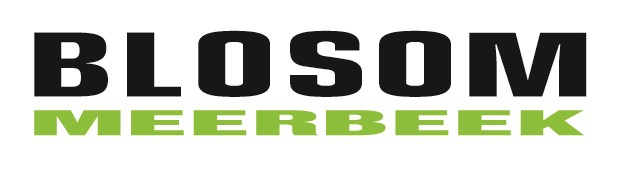 Vereniging zonder winstoogmerkOndernemingsnr. 424467050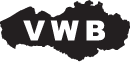 Vlaamse
WielrijdersbondAANVRAAG VERGUNNING RECREATIEF WIELERTOERIST EN MOUNTAINBIKER VWBNaamVoornaamStraat + nrPostcode + gemeenteGeslachtGeboortedatumGeboorteplaatsRijksregisternummerTelefoonnummerE-mailadreslid van VWB (geweest)?Datum :          /2024Handtekening :
(Handtekening ouders indien jonger dan 18 jaar)NaamVoornaamRijksregisternrGeslacht1234Betaling op KBC bank rekeningnr BE98 7340 0814 6793 het bedrag van € 60
met vermelding “Lidgeld 2024 – Naam Voornaam”